Procedura de plată a taxelor aplicate în Academia de Studii Economice Taxele aplicate în cadrul Academiei de Studii Economice din București se pot achita prin următoarele modalități:Prin ordin de plată / internet banking sau la ghișeul băncii prin virament bancar într-unul din conturile:RO16RNCB0072001607860102 – cont în LEI, deschis la BCR, cod fiscal 4433775, Academia de Studii Economice din Bucureşti;RO59BRDE445SV36571854450 - cont în LEI, deschis la BRD agenţia ASE, cod fiscal 4433775, Academia de Studii Economice din Bucureşti;RO15RNCB0072001607860023 – cont în valuta EURO, deschis la BCR, SWIFT RNCBROBU, cod fiscal 4433775, Academia de Studii Economice din Bucureşti.Pe ordinul de plată, plătitorii sunt obligaţi să specifice următoarele informaţii: Beneficiar - Academia de Studii Economice din Bucureşti, iar la detalierea plății: tipul taxei (taxă înscriere/taxă şcolarizare/taxă pentru examenele de finalizare a studiilor/taxă pentru susținerea probelor de evaluare a studenților/taxă pentru mobilități definitive și reînmatriculări/regie de cămin etc...), nume, iniţiala/iniţialele tatălui, prenume (pentru doamne va fi trecut numele conform certificatului de naștere) și CNP, pentru plătitorii  de cetățenie română, respectiv ID, pentru candidaţi străini.LISTA DE CODURI NECESARA PLATII PRIN BANCOMAT, BRD-NET, GHISEU SI VIRAMENT INTERBANCARANEXA 1 – CODURI FACULTATI ASEANEXA 2 – CODURI TAXE ASEEXEMPLU:Sunt Student(a) la ASE - Facultatea de Relatii Economice Internationale si doresc sa platesc taxa de studiu, la zi, anul I, semestrul II.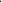 Cod Facultatea de Relatii Economice Internationale: 09Cod Taxa de studiu, an I, semestrul II: 1120Codul pe care trebuie sa il furnizez: 091120Cod FacDenumire01MANAGEMENT03CONTABILITATE SI INFORMATICA DE GESTIUNE04 ECONOMIE AGROALIMENTARA SI A MEDIULUI05ECONOMIE06FINANTE, ASIGURARI, BANCI SI BURSE DE VALORI07BUSINESS SI TURISM08CIBERNETICA, STATISTICA SI INFORMATICA ECONOMICA09RELATII ECONOMICE INTERNATIONALE10MARKETING11ADMINISTRAREA AFACERILOR CU PREDARE IN LIMBI STRAINE12SCOLI DOCTORALE13ADMINISTRATIE SI MANAGEMENT PUBLIC14FACULTATEA DE DREPT15DEPARTAMENTUL PENTRU PREGĂTIREA PERSONALULUI DIDACTICCod taxaDenumireCod taxaDenumire 1110Taxa studii zi - an I- semestrul I1403Taxa studii zi – suplimentar1120Taxa studii zi - an I- semestrul II2403Taxa studii ID – suplimentar2110Taxa studii ID - an I – semestrul I 4110Taxa doctorat semestrul I2120Taxa studii ID - an I – semestrul II4120Taxa doctorat semestrul II1210Taxa studii zi - an II- semestrul I5001Regie camin - Ianuarie1220Taxa studii zi - an II- semestrul II5002Regie camin - Februarie2210Taxa studii ID - an II – semestrul I5003Regie camin - Martie2220Taxa studii ID - an II – semestrul II5004Regie camin - Aprilie1310Taxa studii zi - an III- semestrul I5005Regie camin – Mai1320Taxa studii zi - an III- semestrul II5006Regie camin – Iunie2310Taxa studii ID - an III – semestrul I5007Regie camin – Iulie2320Taxa studii ID - an III – semestrul II5008Regie camin – August3110Taxa studii master - semestrul I5009Regie camin – Septembrie3120Taxa studii master - semestrul II5010Regie camin – Octombrie3230Taxa studii master - semestrul III5011Regie camin – Noiembrie3240Taxa studii master - semestrul IV5012Regie camin – Decembrie 1001Taxa inscriere examen zi6001Taxa studii an special – semestrul I2001Taxa inscriere examen ID6002Taxa studii an special – semestrul II3001Taxa inscriere examen master7001Taxa inscriere admitere zi1002Taxa reprogramare examen zi7002Taxa inscriere admitere master2002Taxa reprogramare examen ID7003Taxa inscriere admitere ID3002Taxa reprogramare examen master 7004Taxa inscriere admitere doctorat